МУНИЦИПАЛЬНОЕ ДОШКОЛЬНОЕ ОБРАЗОВАТЕЛЬНОЕ УЧРЕЖДЕНИЕ «ДЕТСКИЙ САД КОМБИНИРОВАННОГО ВИДА № 11 «ТОПОЛЕК» СЕЛА ПРАСКОВЕЯ БУДЕННОВСКОГО РАЙОНА»356817 Ставропольский край Буденновский район с. Прасковея  ул.Буденного 10,ул. 1-го Мая 34ИНН 2624024246   КПП 262401001тел.: 67-6-54, 67-4-82Отчет о проведении месячника по гражданской оборонеВ период с 23 сентября по 15 октября 2019гНа основании приказа администрации Буденновского района от 18.09.2019 г. № 5295, «О проведении месячника гражданской обороны» и приказа заведующего № 90 от 23.09.2019г. о проведении месячника ГО в МДОУ д\с № 11 «Тополёк» был разработан план мероприятий по безопасности детей на период месячника. Мероприятиями были охвачены 115 детей в возрасте от 3 до 7 лет, родители и сотрудники детского сада.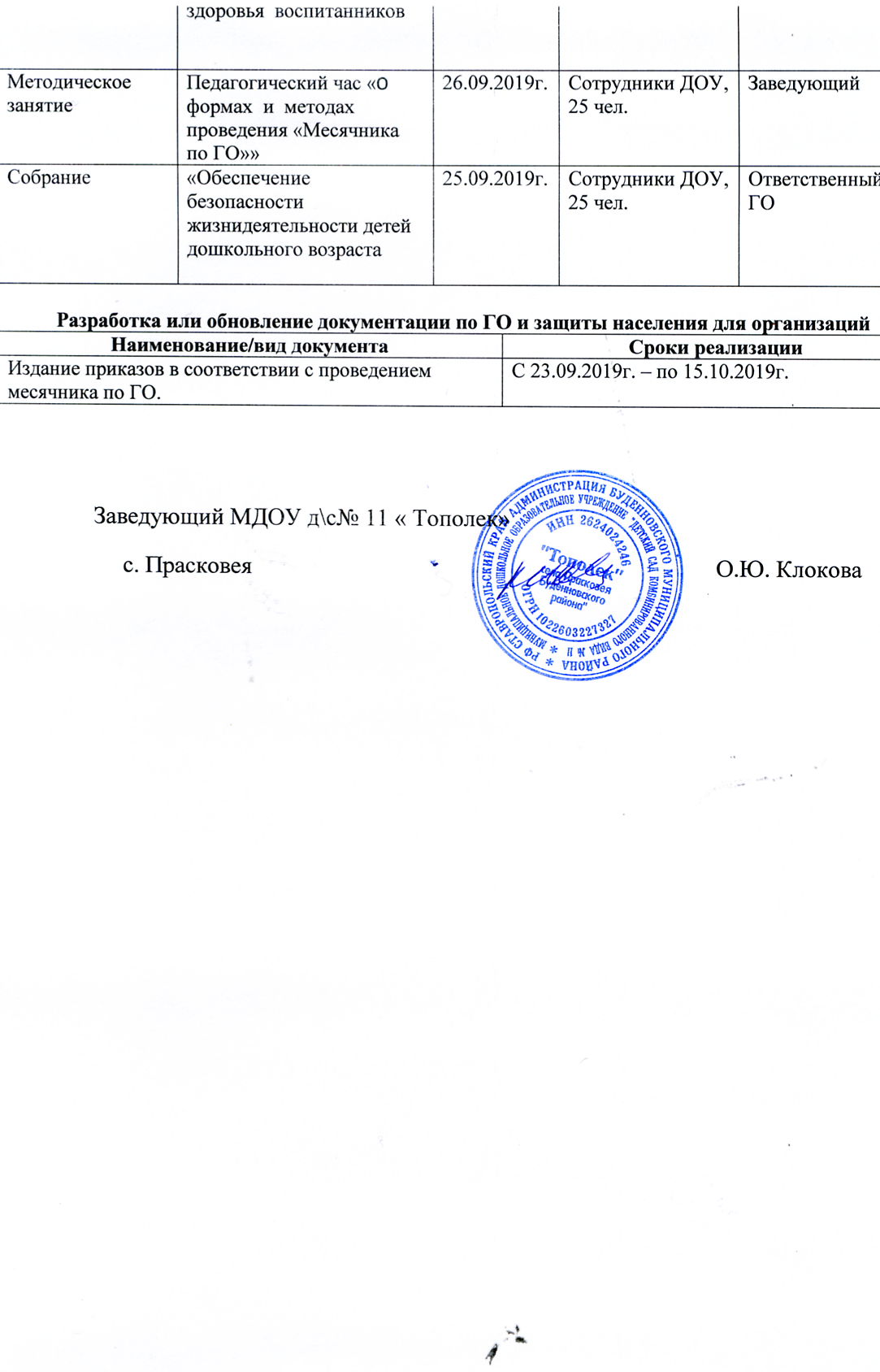 Приложение 1.Мероприятия  для детей.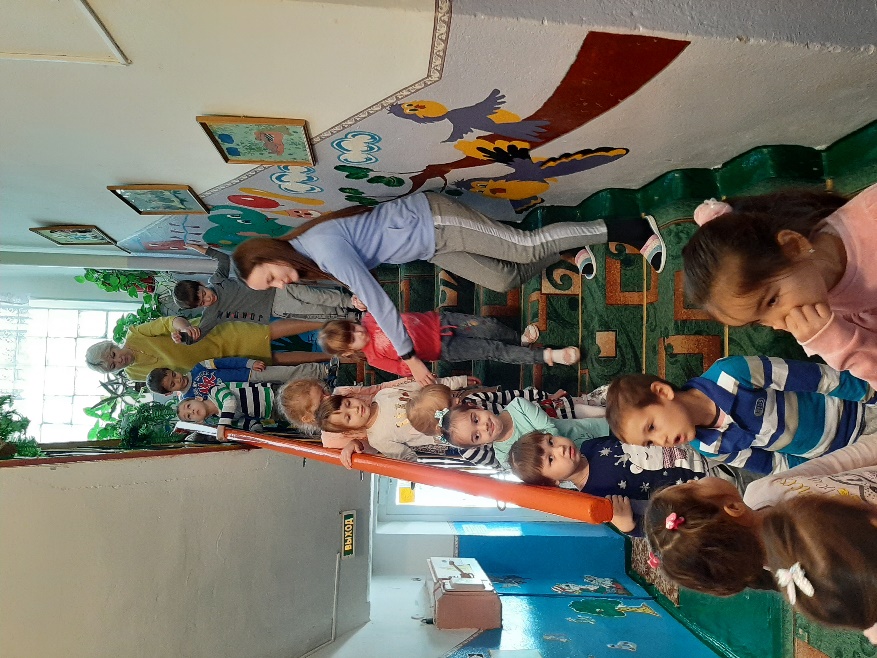 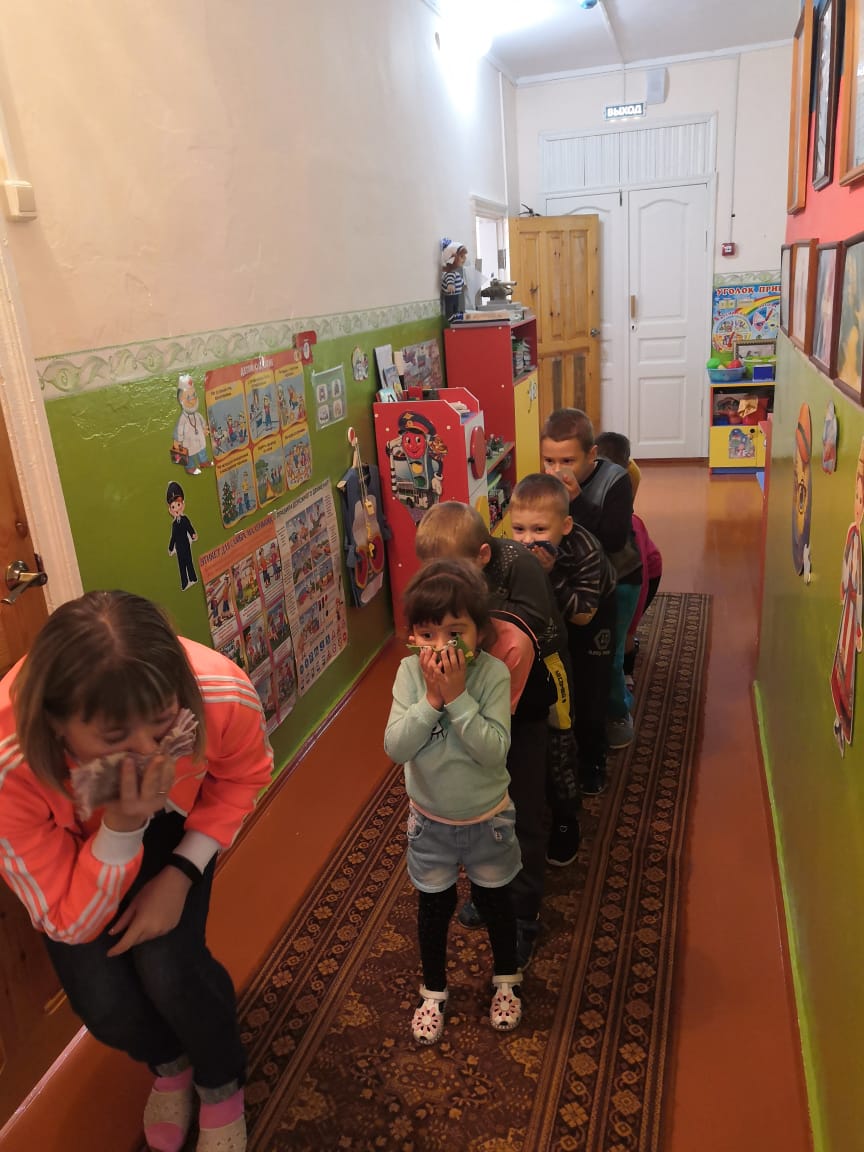 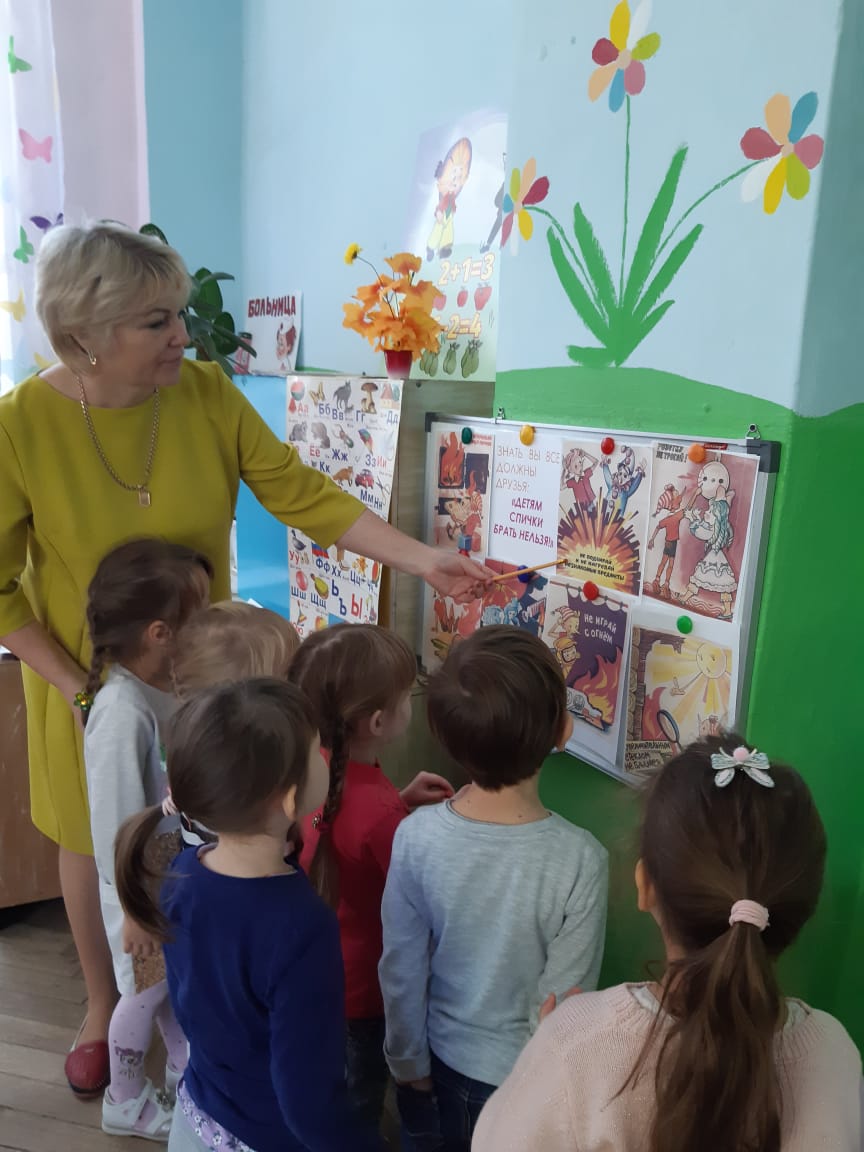 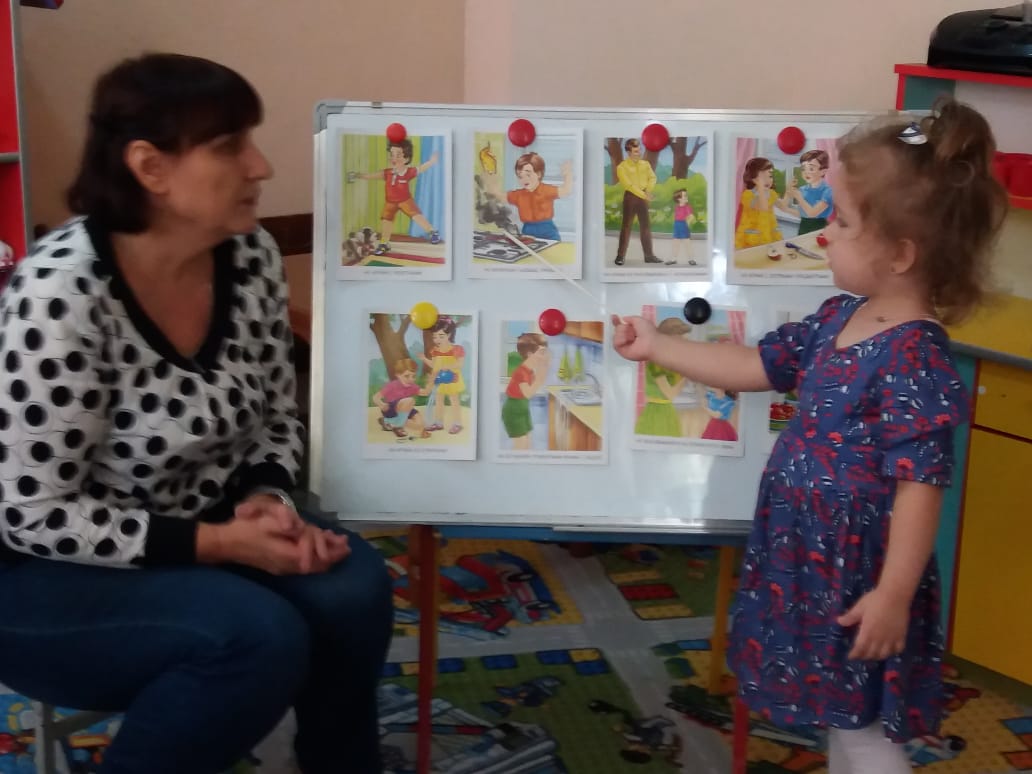 Уголки по безопасности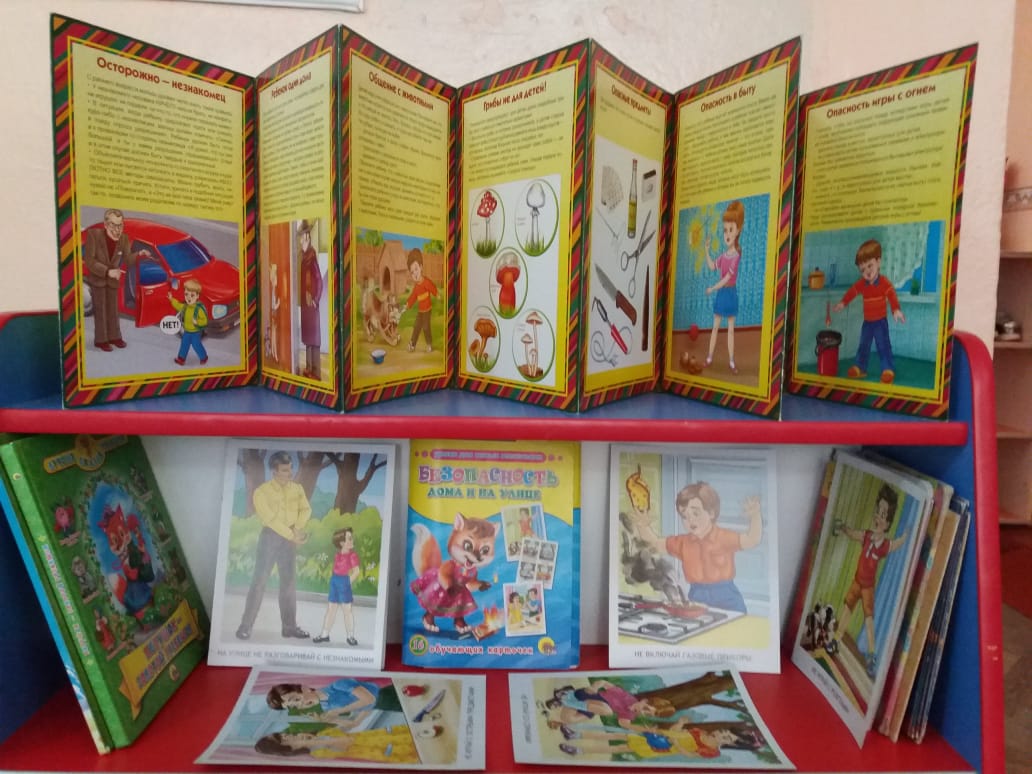 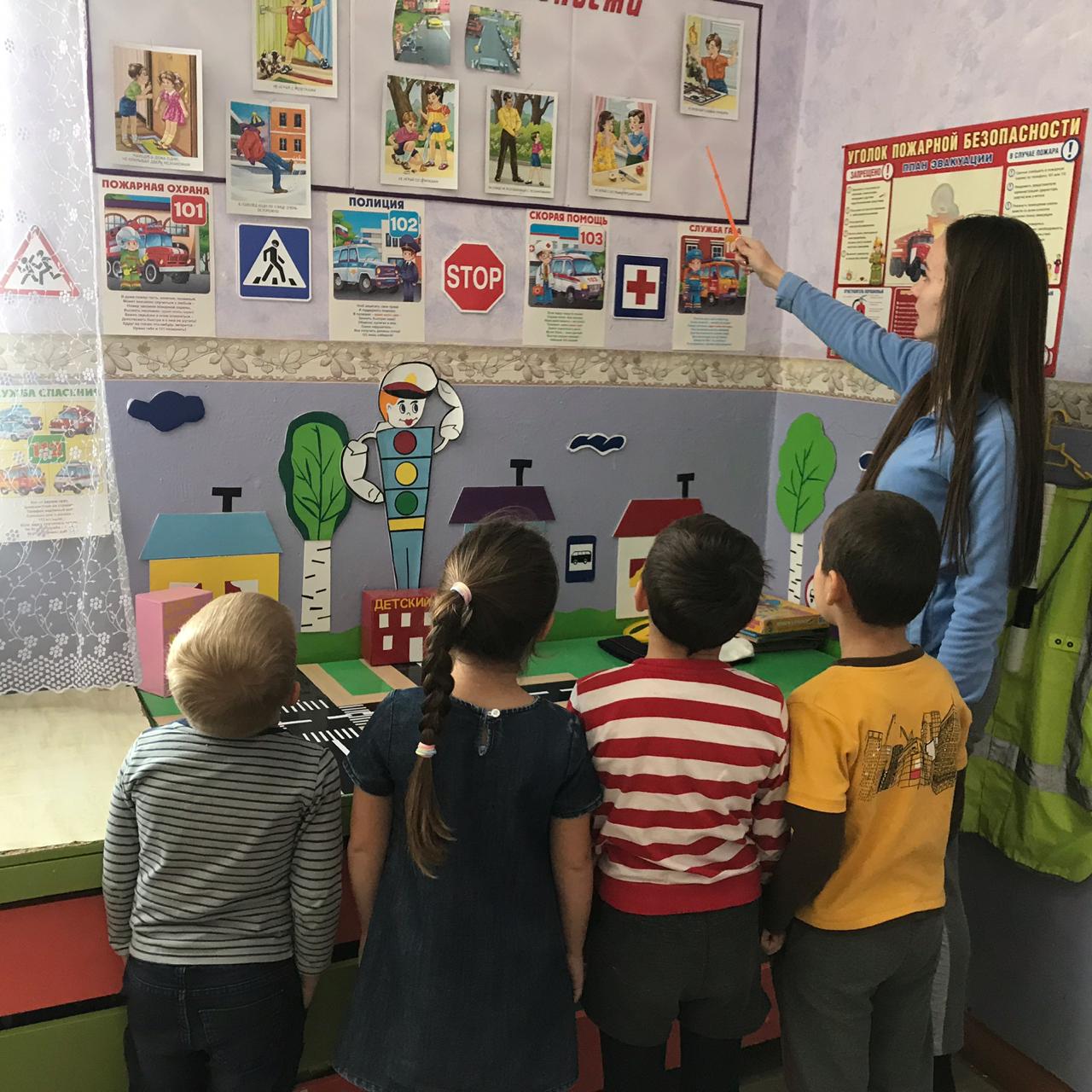 Планируемое мероприятиеПланируемое мероприятиеФорма проведения мероприятияДата проведенияКонтингент участников мероприятия, количество участниковОтветственные Организационные воспитательные мероприятия для детейОрганизационные воспитательные мероприятия для детейОрганизационные воспитательные мероприятия для детейОрганизационные воспитательные мероприятия для детейОрганизационные воспитательные мероприятия для детейОрганизационные воспитательные мероприятия для детейЗанятияЧтение худ. литературы «Рассказ о неизвестном герое», «Кошкин дом» С.Я. Маршак. «Вредные советы» Г. ОстерДидактические игрыОткрытый урок «Правила поведения при ЧСЧтение худ. литературы «Рассказ о неизвестном герое», «Кошкин дом» С.Я. Маршак. «Вредные советы» Г. ОстерДидактические игрыОткрытый урок «Правила поведения при ЧСВ течении месяца.Все группыВоспитатели группРазвлечение Сюжетно- ролевые игры «Пожарные», «Спасатели», «Медицинская помощь».Сюжетно- ролевые игры «Пожарные», «Спасатели», «Медицинская помощь».В течении месяца.Все группыМузыкальный руководитель, воспитатели группОтработка плана-эвакуацииПрактическое занятие: «Тренировочная эвакуация»Практическое занятие: «Тренировочная эвакуация»30.09.2019гСотрудники и воспитанники ДОУЗаведующий ДОУ, завхоз ДОУМероприятия для сотрудников организацииМероприятия для сотрудников организацииМероприятия для сотрудников организацииМероприятия для сотрудников организацииМероприятия для сотрудников организацииМероприятия для сотрудников организацииОтработка плана-эвакуацииПрактическое занятие: «Тренировочная эвакуация»Практическое занятие: «Тренировочная эвакуация»30.09.2019гСотрудники и воспитанники ДОУ,110 чел.Заведующий ДОУ, завхоз ДОУМетодическое занятиеИнструктажИнструктажПовторный  инструктаж  обеспечению  04.10.2019г.Сотрудники ДОУ, 23 чел.